РОССИЙСКАЯ ФЕДЕРАЦИЯИвановская область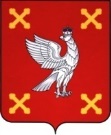 Администрация  Шуйского муниципального районаПОСТАНОВЛЕНИЕот 01.10.2021 № 655-пг. ШуяО внесении изменений в постановление Администрации Шуйского муниципального района от 22.12.2020 № 791-п «Об утверждении муниципальной программы «Совершенствование организации муниципального управления»В соответствии со статьей 179 Бюджетного кодекса Российской Федерации, постановлением Администрации Шуйского муниципального района от 04.10.2016 г. № 493-п «Об утверждении Порядка принятия решений о разработке, формирования, реализации и проведения оценки эффективности реализации муниципальных программ Шуйского муниципального района» Администрация Шуйского муниципального района постановляет:Внести в постановление Администрации Шуйского муниципального района от 22.12.2020 № 791-п «Об утверждении муниципальной программы «Совершенствование организации муниципального управления»следующие изменения:1.1. раздел 1 «Паспорт муниципальной программы» «Совершенствование организации муниципального управления» изложить в новой редакции (приложение 1);1.2. раздел 1 «Паспорт подпрограммы «Обеспечение деятельности ОМСУ Шуйского муниципального района», раздел 4. «Планируемые результаты реализации муниципальной подпрограммы«Обеспечение деятельности органов местного самоуправления Шуйского муниципального района», раздел 5 «Перечень мероприятий подпрограммы «Обеспечение деятельности органов местного самоуправления Шуйского муниципального района»изложить в новой редакции (приложение 2);Контроль за исполнением настоящего постановления оставляю за собой.Постановление вступает в силу с момента опубликования.Глава Шуйского муниципального района			        С.А. БабановПаспорт муниципальной Программы«Совершенствование организации муниципального управления»(наименованиеПрограммы)Паспорт подпрограммы «Обеспечение деятельности ОМСУ Шуйского муниципального района»4. Планируемые результаты реализации муниципальной подпрограммы«Обеспечение деятельности органов местного самоуправления Шуйского муниципального района»5. Перечень мероприятий подпрограммы«Обеспечение деятельности органов местного самоуправления Шуйского муниципального района»Приложение 1к постановлению АдминистрацииШуйского муниципального районаот  01.10.2021 №  655-пПриложение к постановлению АдминистрацииШуйского муниципального районаот 22.12.2020 № 791-пНаименованиеПрограммы«Совершенствование организации муниципального управления»«Совершенствование организации муниципального управления»«Совершенствование организации муниципального управления»«Совершенствование организации муниципального управления»Сроки реализации Программы2021-2023г.г.2021-2023г.г.2021-2023г.г.2021-2023г.г.Перечень подпрограмм Повышение профессиональной компетенции и квалификации муниципальных служащих Шуйского муниципального района;Обеспечение деятельности ОМСУ Шуйского муниципального района:  Повышение качества и доступности предоставления государственных и муниципальных услугОбеспечение деятельности МКУ «Управление административно-хозяйственного обеспечения» Повышение профессиональной компетенции и квалификации муниципальных служащих Шуйского муниципального района;Обеспечение деятельности ОМСУ Шуйского муниципального района:  Повышение качества и доступности предоставления государственных и муниципальных услугОбеспечение деятельности МКУ «Управление административно-хозяйственного обеспечения» Повышение профессиональной компетенции и квалификации муниципальных служащих Шуйского муниципального района;Обеспечение деятельности ОМСУ Шуйского муниципального района:  Повышение качества и доступности предоставления государственных и муниципальных услугОбеспечение деятельности МКУ «Управление административно-хозяйственного обеспечения» Повышение профессиональной компетенции и квалификации муниципальных служащих Шуйского муниципального района;Обеспечение деятельности ОМСУ Шуйского муниципального района:  Повышение качества и доступности предоставления государственных и муниципальных услугОбеспечение деятельности МКУ «Управление административно-хозяйственного обеспечения» Администратор ПрограммыАдминистрация Шуйского муниципального районаАдминистрация Шуйского муниципального районаАдминистрация Шуйского муниципального районаАдминистрация Шуйского муниципального районаИсполнители ПрограммыАдминистрация Шуйского муниципального района;Управление образования администрации Шуйского муниципального района;Совет Шуйского муниципального района;Контрольно-счетная палата Шуйского муниципального района.МКУ «Управление административно-хозяйственного обеспечения»Администрация Шуйского муниципального района;Управление образования администрации Шуйского муниципального района;Совет Шуйского муниципального района;Контрольно-счетная палата Шуйского муниципального района.МКУ «Управление административно-хозяйственного обеспечения»Администрация Шуйского муниципального района;Управление образования администрации Шуйского муниципального района;Совет Шуйского муниципального района;Контрольно-счетная палата Шуйского муниципального района.МКУ «Управление административно-хозяйственного обеспечения»Администрация Шуйского муниципального района;Управление образования администрации Шуйского муниципального района;Совет Шуйского муниципального района;Контрольно-счетная палата Шуйского муниципального района.МКУ «Управление административно-хозяйственного обеспечения»Цель (цели) ПрограммыПовышение эффективности и результативности управления в органах местного самоуправления Шуйского муниципального районаПовышение эффективности и результативности управления в органах местного самоуправления Шуйского муниципального районаПовышение эффективности и результативности управления в органах местного самоуправления Шуйского муниципального районаПовышение эффективности и результативности управления в органах местного самоуправления Шуйского муниципального районаЗадача (задачи)Программы1.	Создание условий для повышения эффективности использования кадрового потенциала.2.	Осуществление функционирования органов местного самоуправления в целях выполнения ими полномочий, установленных действующим законодательством. 3.	Осуществление повышения качества и доступности предоставления государственных и муниципальных услуг.4.	Осуществление функционирования деятельности МКУ «Управление административно-хозяйственного обеспечения».1.	Создание условий для повышения эффективности использования кадрового потенциала.2.	Осуществление функционирования органов местного самоуправления в целях выполнения ими полномочий, установленных действующим законодательством. 3.	Осуществление повышения качества и доступности предоставления государственных и муниципальных услуг.4.	Осуществление функционирования деятельности МКУ «Управление административно-хозяйственного обеспечения».1.	Создание условий для повышения эффективности использования кадрового потенциала.2.	Осуществление функционирования органов местного самоуправления в целях выполнения ими полномочий, установленных действующим законодательством. 3.	Осуществление повышения качества и доступности предоставления государственных и муниципальных услуг.4.	Осуществление функционирования деятельности МКУ «Управление административно-хозяйственного обеспечения».1.	Создание условий для повышения эффективности использования кадрового потенциала.2.	Осуществление функционирования органов местного самоуправления в целях выполнения ими полномочий, установленных действующим законодательством. 3.	Осуществление повышения качества и доступности предоставления государственных и муниципальных услуг.4.	Осуществление функционирования деятельности МКУ «Управление административно-хозяйственного обеспечения».Источники финансирования Программы, в том числе по годам: Расходы (рублей)Расходы (рублей)Расходы (рублей)Расходы (рублей)Источники финансирования Программы, в том числе по годам: Всего2021 год2022 год2023 годСредства федерального бюджета0000Средства областного бюджета 0000Средства местного бюджета126 113 485,5342 753 636,8541 680055,3441 679 793,34Внебюджетные источники0000Всего, в том числе по годам:126 113 485,5342 753 636,8541 680 055,3441 679 793,34Приложение 2к постановлению АдминистрацииШуйского муниципального районаот 01.10.2021 № 655-пприложение №2к программе «Совершенствование организациимуниципального управления»Наименование подпрограммыОбеспечение деятельности ОМСУ Шуйского муниципального районаОбеспечение деятельности ОМСУ Шуйского муниципального районаОбеспечение деятельности ОМСУ Шуйского муниципального районаОбеспечение деятельности ОМСУ Шуйского муниципального районаОбеспечение деятельности ОМСУ Шуйского муниципального районаОбеспечение деятельности ОМСУ Шуйского муниципального районаИсполнитель подпрограммыАдминистрации Шуйского муниципального районаАдминистрации Шуйского муниципального районаАдминистрации Шуйского муниципального районаАдминистрации Шуйского муниципального районаАдминистрации Шуйского муниципального районаАдминистрации Шуйского муниципального районаЗадача 1 подпрограммыОсуществление функционирования органов местногосамоуправления в целях выполнения ими полномочий,установленных действующим законодательствомОсуществление функционирования органов местногосамоуправления в целях выполнения ими полномочий,установленных действующим законодательствомОсуществление функционирования органов местногосамоуправления в целях выполнения ими полномочий,установленных действующим законодательствомОсуществление функционирования органов местногосамоуправления в целях выполнения ими полномочий,установленных действующим законодательствомОсуществление функционирования органов местногосамоуправления в целях выполнения ими полномочий,установленных действующим законодательствомОсуществление функционирования органов местногосамоуправления в целях выполнения ими полномочий,установленных действующим законодательствомЗадача 1 подпрограммы2021 год2021 год2022 год2022 год2023 год2023 годПовышение уровня удовлетворенности населения открытостью органов местного самоуправления (%)100100100100100100Доля НПА, отвечающих требованиям законодательства РФ (%)100100100100100100Источник финансированияРасходы (рублей)Расходы (рублей)Расходы (рублей)Расходы (рублей)Расходы (рублей)Расходы (рублей)Источник финансированияВсего2021 год2021 год2022 год2022 год2023 годВсего:в том числе:98 177 677,3433 548104,1433 548104,1432 314 917,6032 314 917,6032 314655,60Средства федерального бюджетаСредства регионального бюджета Средства местного бюджета 98 177 677,3433 548 104,1433 548 104,1432 314 917,6032 314 917,6032 314 655,60№п/пЗадачи, 
направленные 
на достижение
целиПланируемый объём    
финансирования       
на решение данной    
задачи (руб.)Планируемый объём    
финансирования       
на решение данной    
задачи (руб.)Показатель реализации мероприятий муниципальной программы (подпрограммы)Единица 
измеренияОтчётный базовый период/ Базовое значение показателя (на начало реализации программы (подпрограммы)Планируемое значение показателя по годам           
реализации                                         Планируемое значение показателя по годам           
реализации                                         Планируемое значение показателя по годам           
реализации                                         №п/пЗадачи, 
направленные 
на достижение
целиМестный бюджетДругие   
источникиПоказатель реализации мероприятий муниципальной программы (подпрограммы)Единица 
измеренияОтчётный базовый период/ Базовое значение показателя (на начало реализации программы (подпрограммы)2018 год2019 год2020 год12345678910Задача 1. Осуществление функционирования органов местногосамоуправления в целях выполнения ими полномочий,установленных действующим законодательством98 177 677,34Повышение уровня удовлетворенности населения открытостью органов местного самоуправления%100100100100Задача 1. Осуществление функционирования органов местногосамоуправления в целях выполнения ими полномочий,установленных действующим законодательством98 177 677,34Доля НПА, отвечающих требованиям законодательства РФ %100100100100№ 
п/п Мероприятия 
по          
реализациипрограммы (подпрограммы)СрокисполнениямероприятийИсточники     
финансированияИсточники     
финансированияОбъём          
финансирования 
мероприятияв отчетном базовом периоде (на начало реализации программы (подпрограммы)(руб.)Объём          
финансирования 
мероприятияв отчетном базовом периоде (на начало реализации программы (подпрограммы)(руб.)Всего 
(руб.)Объём финансирования по годам (руб.)Объём финансирования по годам (руб.)Объём финансирования по годам (руб.)Ответственный
за выполнение
мероприятия программы (подпрограммы)Ответственный
за выполнение
мероприятия программы (подпрограммы)Результаты
выполнения 
мероприятий 
программы (подпрограммы)№ 
п/п Мероприятия 
по          
реализациипрограммы (подпрограммы)СрокисполнениямероприятийИсточники     
финансированияИсточники     
финансированияОбъём          
финансирования 
мероприятияв отчетном базовом периоде (на начало реализации программы (подпрограммы)(руб.)Объём          
финансирования 
мероприятияв отчетном базовом периоде (на начало реализации программы (подпрограммы)(руб.)Всего 
(руб.)2021 год2022 год2023 годОтветственный
за выполнение
мероприятия программы (подпрограммы)Ответственный
за выполнение
мероприятия программы (подпрограммы)Результаты
выполнения 
мероприятий 
программы (подпрограммы) 1       2            3             4             4              5             5      6   7910111112Задача 1. Осуществление функционирования органов местного самоуправления в целях выполнения ими полномочий, установленных действующим законодательствомЗадача 1. Осуществление функционирования органов местного самоуправления в целях выполнения ими полномочий, установленных действующим законодательствомЗадача 1. Осуществление функционирования органов местного самоуправления в целях выполнения ими полномочий, установленных действующим законодательствомЗадача 1. Осуществление функционирования органов местного самоуправления в целях выполнения ими полномочий, установленных действующим законодательствомЗадача 1. Осуществление функционирования органов местного самоуправления в целях выполнения ими полномочий, установленных действующим законодательствомЗадача 1. Осуществление функционирования органов местного самоуправления в целях выполнения ими полномочий, установленных действующим законодательствомЗадача 1. Осуществление функционирования органов местного самоуправления в целях выполнения ими полномочий, установленных действующим законодательствомЗадача 1. Осуществление функционирования органов местного самоуправления в целях выполнения ими полномочий, установленных действующим законодательствомЗадача 1. Осуществление функционирования органов местного самоуправления в целях выполнения ими полномочий, установленных действующим законодательствомЗадача 1. Осуществление функционирования органов местного самоуправления в целях выполнения ими полномочий, установленных действующим законодательствомЗадача 1. Осуществление функционирования органов местного самоуправления в целях выполнения ими полномочий, установленных действующим законодательствомЗадача 1. Осуществление функционирования органов местного самоуправления в целях выполнения ими полномочий, установленных действующим законодательствомЗадача 1. Осуществление функционирования органов местного самоуправления в целях выполнения ими полномочий, установленных действующим законодательством1Основное мероприятие «Обеспечение деятельности выборных должностных лиц местного самоуправления Шуйского муниципального района»Основное мероприятие «Обеспечение деятельности выборных должностных лиц местного самоуправления Шуйского муниципального района»Основное мероприятие «Обеспечение деятельности выборных должностных лиц местного самоуправления Шуйского муниципального района»Основное мероприятие «Обеспечение деятельности выборных должностных лиц местного самоуправления Шуйского муниципального района»Основное мероприятие «Обеспечение деятельности выборных должностных лиц местного самоуправления Шуйского муниципального района»Основное мероприятие «Обеспечение деятельности выборных должностных лиц местного самоуправления Шуйского муниципального района»Основное мероприятие «Обеспечение деятельности выборных должностных лиц местного самоуправления Шуйского муниципального района»Основное мероприятие «Обеспечение деятельности выборных должностных лиц местного самоуправления Шуйского муниципального района»Основное мероприятие «Обеспечение деятельности выборных должностных лиц местного самоуправления Шуйского муниципального района»Основное мероприятие «Обеспечение деятельности выборных должностных лиц местного самоуправления Шуйского муниципального района»Основное мероприятие «Обеспечение деятельности выборных должностных лиц местного самоуправления Шуйского муниципального района»Основное мероприятие «Обеспечение деятельности выборных должностных лиц местного самоуправления Шуйского муниципального района»Основное мероприятие «Обеспечение деятельности выборных должностных лиц местного самоуправления Шуйского муниципального района»1.1Обеспечение функций Главы Шуйского муниципального района2021-2023Итого1 313 930,731 313 930,734 489 706,484 489 706,481 782 910,481 353 398,001 353 398,00Администрация Шуйского муниципального районаАдминистрация Шуйского муниципального районаПолнота исполнения функций Главы Шуйского муниципального района1.1Обеспечение функций Главы Шуйского муниципального района2021-2023Средства      
федерального 
бюджета       Администрация Шуйского муниципального районаАдминистрация Шуйского муниципального районаПолнота исполнения функций Главы Шуйского муниципального района1.1Обеспечение функций Главы Шуйского муниципального района2021-2023Средства областного    
бюджетаАдминистрация Шуйского муниципального районаАдминистрация Шуйского муниципального районаПолнота исполнения функций Главы Шуйского муниципального района1.1Обеспечение функций Главы Шуйского муниципального района2021-2023Средства местного      
бюджета    1 313 930,731 313 930,734 489 706,484 489 706,481 782 910,481 353 398,001 353 398,00Администрация Шуйского муниципального районаАдминистрация Шуйского муниципального районаПолнота исполнения функций Главы Шуйского муниципального района2Основное мероприятие «Обеспечение деятельности исполнительно-распорядительных органов муниципального образования, представительного органа муниципального образования, контрольно-счетного органа муниципального образования Шуйского муниципального района»Основное мероприятие «Обеспечение деятельности исполнительно-распорядительных органов муниципального образования, представительного органа муниципального образования, контрольно-счетного органа муниципального образования Шуйского муниципального района»Основное мероприятие «Обеспечение деятельности исполнительно-распорядительных органов муниципального образования, представительного органа муниципального образования, контрольно-счетного органа муниципального образования Шуйского муниципального района»Основное мероприятие «Обеспечение деятельности исполнительно-распорядительных органов муниципального образования, представительного органа муниципального образования, контрольно-счетного органа муниципального образования Шуйского муниципального района»Основное мероприятие «Обеспечение деятельности исполнительно-распорядительных органов муниципального образования, представительного органа муниципального образования, контрольно-счетного органа муниципального образования Шуйского муниципального района»Основное мероприятие «Обеспечение деятельности исполнительно-распорядительных органов муниципального образования, представительного органа муниципального образования, контрольно-счетного органа муниципального образования Шуйского муниципального района»Основное мероприятие «Обеспечение деятельности исполнительно-распорядительных органов муниципального образования, представительного органа муниципального образования, контрольно-счетного органа муниципального образования Шуйского муниципального района»Основное мероприятие «Обеспечение деятельности исполнительно-распорядительных органов муниципального образования, представительного органа муниципального образования, контрольно-счетного органа муниципального образования Шуйского муниципального района»Основное мероприятие «Обеспечение деятельности исполнительно-распорядительных органов муниципального образования, представительного органа муниципального образования, контрольно-счетного органа муниципального образования Шуйского муниципального района»Основное мероприятие «Обеспечение деятельности исполнительно-распорядительных органов муниципального образования, представительного органа муниципального образования, контрольно-счетного органа муниципального образования Шуйского муниципального района»Основное мероприятие «Обеспечение деятельности исполнительно-распорядительных органов муниципального образования, представительного органа муниципального образования, контрольно-счетного органа муниципального образования Шуйского муниципального района»Основное мероприятие «Обеспечение деятельности исполнительно-распорядительных органов муниципального образования, представительного органа муниципального образования, контрольно-счетного органа муниципального образования Шуйского муниципального района»Основное мероприятие «Обеспечение деятельности исполнительно-распорядительных органов муниципального образования, представительного органа муниципального образования, контрольно-счетного органа муниципального образования Шуйского муниципального района»2.1Обеспечение функций Администрации Шуйского муниципального района(Расходы на выплату персоналу)2021-2023Итого19 719 609,4019 719 609,4061 565 689,2761 565 689,2720 701 085,2120 432 302,0320 432 302,0320 432 302,03Администрация Шуйского муниципального районаПолнота исполнения функций возложенных на администрацию Шуйского муниципального района2.1Обеспечение функций Администрации Шуйского муниципального района(Расходы на выплату персоналу)2021-2023Средства      
федерального 
бюджета       Администрация Шуйского муниципального районаПолнота исполнения функций возложенных на администрацию Шуйского муниципального района2.1Обеспечение функций Администрации Шуйского муниципального района(Расходы на выплату персоналу)2021-2023Средства областного    
бюджета    Администрация Шуйского муниципального районаПолнота исполнения функций возложенных на администрацию Шуйского муниципального района2.1Обеспечение функций Администрации Шуйского муниципального района(Расходы на выплату персоналу)2021-2023Средства местного      
бюджета  19 719 609,4019 719 609,4061 565 689,2761 565 689,2720 701 085,2120 432 302,0320 432 302,0320 432 302,03Администрация Шуйского муниципального районаПолнота исполнения функций возложенных на администрацию Шуйского муниципального районаОбеспечение функций Администрации Шуйского муниципального района(Закупка товаров, работ,услуг)2021-2023Итого2 170 178,652 170 178,654 923 317,614 923 317,611 754 400,491 584 458,561 584 458,561 584 458,56Администрация Шуйского муниципального районаПолнота исполнения функций, возложенных на администрацию Шуйского муниципального районаОбеспечение функций Администрации Шуйского муниципального района(Закупка товаров, работ,услуг)2021-2023Средства      
федеральногобюджетаАдминистрация Шуйского муниципального районаПолнота исполнения функций, возложенных на администрацию Шуйского муниципального районаОбеспечение функций Администрации Шуйского муниципального района(Закупка товаров, работ,услуг)2021-2023Средства областного    
бюджета    Администрация Шуйского муниципального районаПолнота исполнения функций, возложенных на администрацию Шуйского муниципального районаОбеспечение функций Администрации Шуйского муниципального района(Закупка товаров, работ,услуг)2021-2023Средства местного      
бюджета  2 170 178,652 170 178,654 923 317,614 923 317,611 754 400,491 584 458,561 584 458,561 584 458,56Администрация Шуйского муниципального районаПолнота исполнения функций, возложенных на администрацию Шуйского муниципального районаОбеспечение функций Администрации Шуйского муниципального района(иные бюджетные ассигнования)2021-2023Итого119 915,62119 915,62184 855,56184 855,5668 855,5658000,058000,058000,0Администрация Шуйского муниципального районаПолнота исполнения функций, возложенных на администрацию Шуйского муниципального районаОбеспечение функций Администрации Шуйского муниципального района(иные бюджетные ассигнования)2021-2023Средства      
федеральногобюджетаАдминистрация Шуйского муниципального районаПолнота исполнения функций, возложенных на администрацию Шуйского муниципального районаОбеспечение функций Администрации Шуйского муниципального района(иные бюджетные ассигнования)2021-2023Средства областного    
бюджета    Администрация Шуйского муниципального районаПолнота исполнения функций, возложенных на администрацию Шуйского муниципального районаОбеспечение функций Администрации Шуйского муниципального района(иные бюджетные ассигнования)2021-2023Средства местного      
бюджета  119 915,62119 915,62184 855,56184 855,5668 855,5658000,058000,058000,0Администрация Шуйского муниципального районаПолнота исполнения функций, возложенных на администрацию Шуйского муниципального района2.2Обеспечение функций Председателя Совета Шуйского муниципального района (Расходы на выплату персоналу)2021-2023Итого493 972,29493 972,291 529 745,841 529 745,84509 915,28509 915,28509 915,28509 915,28Совет Шуйского муниципального районаПолнота исполнения функций, возложенных на Совет Шуйского муниципального района2.2Обеспечение функций Председателя Совета Шуйского муниципального района (Расходы на выплату персоналу)2021-2023Средства      
федерального 
бюджета       Совет Шуйского муниципального районаПолнота исполнения функций, возложенных на Совет Шуйского муниципального района2.2Обеспечение функций Председателя Совета Шуйского муниципального района (Расходы на выплату персоналу)2021-2023Средства областного    
бюджета    Совет Шуйского муниципального районаПолнота исполнения функций, возложенных на Совет Шуйского муниципального района2.2Обеспечение функций Председателя Совета Шуйского муниципального района (Расходы на выплату персоналу)2021-2023Средства местного      
бюджета  493 972,29493 972,291 529 745,841 529 745,84509 915,28509 915,28509 915,28509 915,28Совет Шуйского муниципального районаПолнота исполнения функций, возложенных на Совет Шуйского муниципального района2.2Обеспечение функций Совета Шуйского муниципального района2021-2023Итого240 323,16240 323,16743 861,76743 861,76247 953,92247 953,92247 953,92247 953,92Совет Шуйского муниципального районаПолнота исполнения функций, возложенных на Совет Шуйского муниципального района2.2Обеспечение функций Совета Шуйского муниципального района2021-2023Средства      
федеральногобюджетаСовет Шуйского муниципального районаПолнота исполнения функций, возложенных на Совет Шуйского муниципального района2.2Обеспечение функций Совета Шуйского муниципального района2021-2023Средства областного    
бюджета  Совет Шуйского муниципального районаПолнота исполнения функций, возложенных на Совет Шуйского муниципального района2.2Обеспечение функций Совета Шуйского муниципального района2021-2023Средства местного      
бюджета  240 323,16240 323,16743 861,76743 861,76247 953,92247 953,92247 953,92247 953,92Совет Шуйского муниципального районаПолнота исполнения функций, возложенных на Совет Шуйского муниципального района2.2Обеспечение функций Совета Шуйского муниципального района(закупка товаров, работ, услуг02021-2023Итого920 479,00920 479,001 861 437,001 861 437,00820 479,00520479,00520479,00520479,00Совет Шуйского муниципального районаПолнота исполнения функций, возложенных на Совет Шуйского муниципального районаСредства      
федерального
бюджета       Совет Шуйского муниципального районаПолнота исполнения функций, возложенных на Совет Шуйского муниципального районаСредства областного    
бюджета  Совет Шуйского муниципального районаПолнота исполнения функций, возложенных на Совет Шуйского муниципального районаСредства местного      
бюджета  920 479,00920 479,001 861 437,001 861 437,00820 479,00520 479,00520 479,00520 479,00Обеспечение функций Совета Шуйского муниципального района(иные бюджетные ассигнования)2021-2023ИтогоСовет Шуйского муниципального районаПолнота исполнения функций, возложенных на Совет Шуйского муниципального районаОбеспечение функций Совета Шуйского муниципального района(иные бюджетные ассигнования)2021-2023Средства      
федерального 
бюджета       Совет Шуйского муниципального районаПолнота исполнения функций, возложенных на Совет Шуйского муниципального районаОбеспечение функций Совета Шуйского муниципального района(иные бюджетные ассигнования)2021-2023Средства областного    
бюджета  Совет Шуйского муниципального районаПолнота исполнения функций, возложенных на Совет Шуйского муниципального районаОбеспечение функций Совета Шуйского муниципального района(иные бюджетные ассигнования)2021-2023Средства местного      
бюджета  Совет Шуйского муниципального районаПолнота исполнения функций, возложенных на Совет Шуйского муниципального районаОбеспечение функций Совета Шуйского муниципального района(Социальное обеспечение и иные выплаты населению)2021-2023Итого18 130,0018 130,0054 914,0054 914,0018 392,0018 392,0018 130,0018 130,00Совет Шуйского муниципального районаПолнота исполнения функций, возложенных на Совет Шуйского муниципального районаОбеспечение функций Совета Шуйского муниципального района(Социальное обеспечение и иные выплаты населению)2021-2023Средства      
федерального 
бюджета       Совет Шуйского муниципального районаПолнота исполнения функций, возложенных на Совет Шуйского муниципального районаОбеспечение функций Совета Шуйского муниципального района(Социальное обеспечение и иные выплаты населению)2021-2023Средства областного    
бюджета  Совет Шуйского муниципального районаПолнота исполнения функций, возложенных на Совет Шуйского муниципального районаОбеспечение функций Совета Шуйского муниципального района(Социальное обеспечение и иные выплаты населению)2021-2023Средства местного      
бюджета  18 130,0018 130,0054 914,0054 914,0018 392,0018 392,0018 130,0018 130,00Совет Шуйского муниципального районаПолнота исполнения функций, возложенных на Совет Шуйского муниципального района2.3Обеспечение функций Управления образования администрации Шуйского муниципального района (выплаты персоналу)2021-2023Итого4 312 544,984 312 544,9813 409 328,6913 409 328,694 491 838,494 458 745,104 458 745,104 458 745,10Управления образования администрации Шуйского муниципального районаПолнота исполнения функций.2.3Обеспечение функций Управления образования администрации Шуйского муниципального района (выплаты персоналу)2021-2023Средства      
федерального
бюджета       Управления образования администрации Шуйского муниципального районаПолнота исполнения функций.2.3Обеспечение функций Управления образования администрации Шуйского муниципального района (выплаты персоналу)2021-2023Средства областного    
бюджета  Управления образования администрации Шуйского муниципального районаПолнота исполнения функций.2.3Обеспечение функций Управления образования администрации Шуйского муниципального района (выплаты персоналу)2021-2023Средства местного      
бюджета  4 312 544,984 312 544,9813 409 328,6913 409 328,694 491 838,494 458 745,104 458 745,104 458 745,10Управления образования администрации Шуйского муниципального районаПолнота исполнения функций.2.3Обеспечение функций Управления образования администрации Шуйского муниципального района (закупка товаров,работ,услуг)2021-2023Итого869 438,65869 438,652 354851,952 354851,95784 950,65784 950,65784 950,65784 950,65Управления образования администрации Шуйского муниципального районаПолнота исполнения функций.2.3Обеспечение функций Управления образования администрации Шуйского муниципального района (закупка товаров,работ,услуг)2021-2023Средства      
федерального 
бюджета       Управления образования администрации Шуйского муниципального районаПолнота исполнения функций.2.3Обеспечение функций Управления образования администрации Шуйского муниципального района (закупка товаров,работ,услуг)2021-2023Средства областного    
бюджета  Управления образования администрации Шуйского муниципального районаПолнота исполнения функций.2.3Обеспечение функций Управления образования администрации Шуйского муниципального района (закупка товаров,работ,услуг)2021-2023Средства местного      
бюджета  869 438,65869 438,652 354 851,952 354 851,95784 950,65784 950,65784 950,65784 950,65Управления образования администрации Шуйского муниципального районаПолнота исполнения функций.2.3Обеспечение функций Управления образования администрации Шуйского муниципального района (иные бюджетные ассигнования)2021-2023Итого0,000,000,000,000,000,000,000,00Управления образования администрации Шуйского муниципального районаПолнота исполнения функций.2.3Обеспечение функций Управления образования администрации Шуйского муниципального района (иные бюджетные ассигнования)2021-2023Средства      
федерального 
бюджета       Управления образования администрации Шуйского муниципального районаПолнота исполнения функций.2.3Обеспечение функций Управления образования администрации Шуйского муниципального района (иные бюджетные ассигнования)2021-2023Средства областного    
бюджета  Управления образования администрации Шуйского муниципального районаПолнота исполнения функций.2.3Обеспечение функций Управления образования администрации Шуйского муниципального района (иные бюджетные ассигнования)2021-2023Средства местного      
бюджета  0,000,000,000,000,000,000,000,00Управления образования администрации Шуйского муниципального районаПолнота исполнения функций.2.4Обеспечение функций Контрольно-счетной палаты Шуйского муниципального района(выплаты персоналу)2021-2023Итого1 159 748,621 159 748,623 596047,983 596047,981 198 682,661 198 682,661 198 682,661 198 682,66Контрольно-счетная палата Шуйского муниципального районаПолнота исполнения функций.2.4Обеспечение функций Контрольно-счетной палаты Шуйского муниципального района(выплаты персоналу)2021-2023Средства      
федерального 
бюджета       Контрольно-счетная палата Шуйского муниципального районаПолнота исполнения функций.2.4Обеспечение функций Контрольно-счетной палаты Шуйского муниципального района(выплаты персоналу)2021-2023Средства областного    
бюджета  Контрольно-счетная палата Шуйского муниципального районаПолнота исполнения функций.2.4Обеспечение функций Контрольно-счетной палаты Шуйского муниципального района(выплаты персоналу)2021-2023Средства местного      
бюджета  1 159 748,621 159 748,623 596 047,983 596 047,981 198 682,661 198 682,661 198 682,661 198 682,66Контрольно-счетная палата Шуйского муниципального районаПолнота исполнения функций.2.4Обеспечение функций Контрольно-счетной палаты Шуйского муниципального района (закупка товаров работ, услуг)2021-2023Итого217 576,40217 576,40665 729,20665 729,20236 576,40214 576,40214 576,40214 576,40Контрольно-счетная палата Шуйского муниципального районаПолнота исполнения функций.2.4Обеспечение функций Контрольно-счетной палаты Шуйского муниципального района (закупка товаров работ, услуг)2021-2023Средства      
федерального 
бюджета       Контрольно-счетная палата Шуйского муниципального районаПолнота исполнения функций.2.4Обеспечение функций Контрольно-счетной палаты Шуйского муниципального района (закупка товаров работ, услуг)2021-2023Средства областного    
бюджета  Контрольно-счетная палата Шуйского муниципального районаПолнота исполнения функций.2.4Обеспечение функций Контрольно-счетной палаты Шуйского муниципального района (закупка товаров работ, услуг)2021-2023Средства местного      
бюджета  217 576,40217 576,40665 729,20665 729,20236 576,40214 576,40214 576,40214 576,40Контрольно-счетная палата Шуйского муниципального районаПолнота исполнения функций.2.5Организация и проведение мероприятий, связанных с государственными праздниками, юбилейными и памятными датами2021-2023Итого296 800,00296 800,00889 400,00889 400,00295 800,00296 800,00296 800,00296 800,00Администрация Шуйского муниципального района - Управление делами и муниципальной службой администрацииПолнота исполнения функций.2.5Организация и проведение мероприятий, связанных с государственными праздниками, юбилейными и памятными датами2021-2023Средства 
федерального бюджетаАдминистрация Шуйского муниципального района - Управление делами и муниципальной службой администрацииПолнота исполнения функций.2.5Организация и проведение мероприятий, связанных с государственными праздниками, юбилейными и памятными датами2021-2023Средства областного    
бюджета  Администрация Шуйского муниципального района - Управление делами и муниципальной службой администрацииПолнота исполнения функций.2.5Организация и проведение мероприятий, связанных с государственными праздниками, юбилейными и памятными датами2021-2023Средства местного      
бюджета  296 800,00296 800,00889 400,00889 400,00295 800,00296 800,00296 800,00296 800,00Администрация Шуйского муниципального района - Управление делами и муниципальной службой администрацииПолнота исполнения функций.2.6Осуществление мероприятий по работе с детьми и молодежью в Шуйском муниципальном районе» (Социальное обеспечение и иные выплаты населению)2021-2023Итого9000,009000,0027000,0027000,009000,009000,009000,009000,00Администрация Шуйского муниципального районаПолнота исполнения функций, возложенных на администрацию Шуйского муниципального района2.6Осуществление мероприятий по работе с детьми и молодежью в Шуйском муниципальном районе» (Социальное обеспечение и иные выплаты населению)2021-2023Средства 
федеральногобюджетаАдминистрация Шуйского муниципального районаПолнота исполнения функций, возложенных на администрацию Шуйского муниципального района2.6Осуществление мероприятий по работе с детьми и молодежью в Шуйском муниципальном районе» (Социальное обеспечение и иные выплаты населению)2021-2023Средства областного    
бюджета  Администрация Шуйского муниципального районаПолнота исполнения функций, возложенных на администрацию Шуйского муниципального района2.6Осуществление мероприятий по работе с детьми и молодежью в Шуйском муниципальном районе» (Социальное обеспечение и иные выплаты населению)2021-2023Средства местного      
бюджета  9000,009000,0027000,0027000,009000,009000,009000,009000,00Администрация Шуйского муниципального районаПолнота исполнения функций, возложенных на администрацию Шуйского муниципального района3Основное мероприятие «Развитие архивного дела»Основное мероприятие «Развитие архивного дела»Основное мероприятие «Развитие архивного дела»Основное мероприятие «Развитие архивного дела»Основное мероприятие «Развитие архивного дела»Основное мероприятие «Развитие архивного дела»Основное мероприятие «Развитие архивного дела»Основное мероприятие «Развитие архивного дела»Основное мероприятие «Развитие архивного дела»Основное мероприятие «Развитие архивного дела»Основное мероприятие «Развитие архивного дела»Основное мероприятие «Развитие архивного дела»Основное мероприятие «Развитие архивного дела»3.1Осуществление полномочий органов местного самоуправления Шуйского муниципального района в сфере архивного дела2021-2023ИтогоИтого562 874,401 881 792,001 881 792,00627 264,00627 264,00627 264,00627 264,00Администрация Шуйского муниципального района - Управление делами и муниципальной службой администрацииПолнота исполнения функцийОсуществление полномочий органов местного самоуправления Шуйского муниципального района в сфере архивного дела2021-2023Средства      
федерального бюджета       Средства      
федерального бюджета       Администрация Шуйского муниципального района - Управление делами и муниципальной службой администрацииПолнота исполнения функцийОсуществление полномочий органов местного самоуправления Шуйского муниципального района в сфере архивного дела2021-2023Средства областного    
бюджета  Средства областного    
бюджета  Администрация Шуйского муниципального района - Управление делами и муниципальной службой администрацииПолнота исполнения функцийОсуществление полномочий органов местного самоуправления Шуйского муниципального района в сфере архивного дела2021-2023Средства местного      
бюджета  Средства местного      
бюджета  562 874,401 881 792,001 881 792,00627 264,00627 264,00627 264,00627 264,00Администрация Шуйского муниципального района - Управление делами и муниципальной службой администрацииПолнота исполнения функций